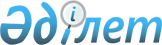 Ордабасы аудандық мәслихатының 2011 жылғы 15 желтоқсандағы № 51/1 "2012 - 2014 жылдарға арналған аудандық бюджет туралы" шешіміне өзгерістер енгізу туралы
					
			Күшін жойған
			
			
		
					Оңтүстік Қазақстан облысы Ордабасы аудандық мәслихатының 2012 жылғы 12 қарашадағы № 9/1 шешімі. Оңтүстік Қазақстан облысының Әділет департаментінде 2012 жылғы 16 қарашада № 2140 тіркелді. Қолданылу мерзімінің аяқталуына байланысты күші жойылды - (Оңтүстік Қазақстан облысы Ордабасы аудандық мәслихатының 2013 жылғы 31 қаңтардағы № 32 хатымен)      Ескерту. Қолданылу мерзімінің аяқталуына байланысты күші жойылды - (Оңтүстік Қазақстан облысы Ордабасы аудандық мәслихатының 31.01.2013 № 32 хатымен).

      Қазақстан Республикасының 2008 жылғы 4 желтоқсандағы Бюджет кодексінің 109-бабының 5 тармағына, «Қазақстан Республикасындағы жергілікті мемлекеттік басқару және өзін-өзі басқару туралы» 2001 жылғы 23 қаңтардағы Қазақстан Республикасының Заңының 6-бабы 1 тармағының 1) тармақшасына және «2012-2014 жылдарға арналған облыстық бюджет туралы» Оңтүстік Қазақстан облыстық мәслихатының 2011 жылғы 7 желтоқсандағы № 47/450-IV шешіміне өзгерістер мен толықтыру енгізу туралы» Оңтүстік Қазақстан облыстық мәслихатының 2012 жылғы 23 қазан № 7/67-V, Нормативтік құқықтық актілерді мемлекеттік тіркеу тізілімінде № 2118, тіркелген шешіміне сәйкес, Ордабасы аудандық мәслихаты ШЕШТІ:



      1. «2012-2014 жылдарға арналған аудандық бюджет туралы» Ордабасы аудандық мәслихатының 2011 жылғы 15 желтоқсандағы № 51/1 (Нормативтік құқықтық актілерді мемлекеттік тіркеу тізілімінде 14-8-117 нөмірімен тіркелген, 2012 жылғы 7 қантардағы «Ордабасы оттары» газетінің № 2-3 жарияланған) шешіміне мынадай өзгерістер енгізілсін:



      1 - тармақ мынадай редакцияда жазылсын:

      «Ордабасы ауданының 2012-2014 жылдарға арналған аудандық бюджеті 1-қосымшаға сәйкес, оның ішінде 2012 жылға мынадай көлемде бекітілсін:

      1) кірістер – 9 348 482 мың теңге, оның ішінде:

      салықтық түсімдер – 617 575 мың теңге;

      салықтық емес түсімдер – 3 029 мың теңге;

      негізгі капиталды сатудан түсетін түсімдер – 13 820 мың теңге;

      трансферттер түсімі – 8 714 058 мың теңге;

      2) шығындар - 9 389 159 мың теңге;

      3) таза бюджеттік кредиттеу – 53 959 мың теңге;

      бюджеттік кредиттер – 62 522 мың теңге;

      бюджеттік кредиттерді өтеу – 8 563 мың теңге;

      4) қаржы активтерімен операциялар бойынша сальдо – 0 теңге;

      қаржы активтерін сатып алу – 0 теңге;

      мемлекеттік қаржы активтерін сатудан түсетін түсімдер – 0 теңге;

      5) бюджет тапшылығы (профициті) – -94 636 мың теңге;

      6) бюджет тапшылығын қаржыландыру (профицитін пайдалану) – 94 636 мың теңге;



      көрсетілген шешімнің 1, 2, 3, 4, 5 - қосымшалары осы шешімнің 1, 2, 3, 4, 5 - қосымшаларына сәйкес жаңа редакцияда жазылсын.



      2. Осы шешім 2012 жылдың 1 қаңтарынан бастап қолданысқа енгізілсін.      Аудандық мәслихаттың сессиясының төрағасы  С.Алтыбаев      Аудандық мәслихат хатшысы                  П.Жұрман

Ордабасы аудандық мәслихатының

2012 жылғы 12 қарашадағы № 9/1

шешіміне 1-қосымшаОрдабасы аудандық мәслихатының

2011 жылғы 15 желтоқсандағы № 51/1

шешіміне 1-қосымша 2012 жылға арналған аудандық бюджет      

Ордабасы аудандық мәслихатының

2012 жылғы 12 қарашадағы № 9/1

шешіміне 2-қосымшаОрдабасы аудандық мәслихатының

2011 жылғы 15 желтоқсандағы № 51/1

шешіміне 2-қосымша 2013 жылға арналған аудандық бюджет      

Ордабасы аудандық мәслихатының

2012 жылғы 12 қарашадағы № 9/1

шешіміне 3-қосымшаОрдабасы аудандық мәслихатының

2011 жылғы 15 желтоқсандағы № 51/1

шешіміне 3-қосымша 2014 жылға арналған аудандық бюджет      

Ордабасы аудандық мәслихатының

2012 жылғы 12 қарашадағы № 9/1

шешіміне 4-қосымшаОрдабасы аудандық мәслихатының

2011 жылғы 15 желтоқсандағы № 51/1

шешіміне 4-қосымша Бюджеттік инвестициялық жобаларды (бағдарламаларды) іске асыруға бюджеттік бағдарламалар бөлінісінде 2012 жылға арналған аудандық бюджеттік даму бағдарламаларының тізбесі      

Ордабасы аудан мәслихатының

2012 жылғы 28 тамызындағы № 9/1

шешіміне 5-қосымшаОрдабасы аудан мәслихатының

2011 жылғы 15 желтоқсандағы

2012 жылғы 16 сәуірдегі № 4/1

№ 51/1 шешіміне 5-қосымша 2012 жылға арналған аудандық бюджеттен қаржыландырылатын әрбір ауылдық округтің бюджеттік бағдарламалардың тізбесі            5-қосымшаның жалғасы
					© 2012. Қазақстан Республикасы Әділет министрлігінің «Қазақстан Республикасының Заңнама және құқықтық ақпарат институты» ШЖҚ РМК
				СанатСанатСанатАтауыСомасы, мың теңгеСыныпСыныпСыныпСомасы, мың теңгеІшкі сыныбыІшкі сыныбыСомасы, мың теңге1 1 1 231. КІРІСТЕР9 348 4821Салықтық түсімдер617 57501Табыс салығы232 3052Жеке табыс салығы232 30503Әлеуметтiк салық195 0021Әлеуметтік салық195 00204Меншікке салынатын салықтар1612811Мүлікке салынатын салықтар1023403Жер салығы114704Көлік құралдарына салынатын салық450715Бірыңғай жер салығы240005Тауарларға, жұмыстарға және қызметтерге салынатын iшкi салықтар21 7072Акциздер75693Табиғи және басқа ресурстарды пайдаланғаны үшiн түсетiн түсiмдер2 7084Кәсіпкерлік және кәсіби қызметті жүргізгені үшін алынатын алымдар113325Ойын бизнесіне салық9808Заңдық мәнді іс-әрекеттерді жасағаны және (немесе) оған уәкілеттігі бар мемлекеттік органдар немесе лауазымды адамдар құжаттар бергені үшін алынатын міндетті төлемдер72801Мемлекеттік баж72802Салықтық емес түсімдер3 02901Мемлекеттік меншіктен түсетін кірістер1 6961Мемлекеттік кәсіпорындардың таза кірісі бөлігінің түсімдері323Мемлекет меншігіндегі акциялардың мемлекеттік пакетіне дивидендтер325Мемлекет меншігіндегі мүлікті жалға беруден түсетін кірістер1 63206Басқа да салықтық емес түсімдер13331Басқа да салықтық емес түсімдер13333Негізгі капиталды сатудан түсетін түсімдер13 82001Мемлекеттік мекемелерге бекітілген мемлекеттік мүлікті сату5 3751Мемлекеттік мекемелерге бекітілген мемлекеттік мүлікті сату5 37503Жердi және материалдық емес активтердi сату84451Жерді сату84454Трансферттер түсімі8 714 05802Мемлекеттiк басқарудың жоғары тұрған органдарынан түсетiн трансферттер8 714 0582Облыстық бюджеттен түсетін трансферттер8 714 058Функционалдық топФункционалдық топФункционалдық топФункционалдық топФункционалдық топСомасы мың теңгеКіші функцияКіші функцияКіші функцияКіші функцияСомасы мың теңгеБюджеттік бағдарламалардың әкiмшiсiБюджеттік бағдарламалардың әкiмшiсiБюджеттік бағдарламалардың әкiмшiсiСомасы мың теңгеБағдарламаБағдарламаСомасы мың теңгеАтауыСомасы мың теңге111125ІІ. ШЫҒЫНДАР9 389 15901Жалпы сипаттағы мемлекеттiк қызметтер231 6221Мемлекеттiк басқарудың жалпы функцияларын орындайтын өкiлдi, атқарушы және басқа органдар213 179112Аудан (облыстық маңызы бар қала) мәслихатының аппараты15 044001Аудан (облыстық маңызы бар қала) мәслихатының қызметін қамтамасыз ету жөніндегі қызметтер14 985003Мемлекеттік органның күрделі шығыстары59122Аудан (облыстық маңызы бар қала) әкімінің аппараты76 719001Аудан (облыстық маңызы бар қала) әкімінің қызметін қамтамасыз ету жөніндегі қызметтер76 035003Мемлекеттік органның күрделі шығыстары552009Ведомстволық бағыныстағы мемлекеттік мекемелерінің және ұйымдарының күрделі шығыстары132123Қаладағы аудан, аудандық маңызы бар қала, кент, ауыл (село), ауылдық (селолық) округ әкімінің аппараты121 416001Қаладағы аудан, аудандық маңызы бар қаланың, кент, ауыл (село), ауылдық (селолық) округ әкімінің қызметін қамтамасыз ету жөніндегі қызметтер120 826022Мемлекеттік органның күрделі шығыстары5902Қаржылық қызмет238459Ауданның (облыстық маңызы бар қаланың) экономика және қаржы бөлімі238010Жекешелендіру, коммуналдық меншікті басқару, жекешелендіруден кейінгі қызмет және осыған байланысты дауларды реттеу2389Жалпы сипаттағы өзге де мемлекеттiк қызметтер18 205459Ауданның (облыстық маңызы бар қаланың) экономика және қаржы бөлімі18 205001Ауданның (облыстық маңызы бар қаланың) экономикалық саясаттың қалыптастыру мен дамыту, мемлекеттік жоспарлау, бюджеттік атқару және коммуналдық меншігін басқару саласындағы мемлекеттік саясатты іске асыру жөніндегі қызметтер18 146015Мемлекеттік органның күрделі шығыстары5902Қорғаныс172 5331Әскери мұқтаждықтар9 347122Аудан (облыстық маңызы бар қала) әкімінің аппараты9 347005Жалпыға бірдей әскери міндетті атқару шеңберіндегі іс-шаралар9 3472Төтенше жағдайлар жөнiндегi жұмыстарды ұйымдастыру163 186122Аудан (облыстық маңызы бар қала) әкімінің аппараты163 186006Аудан (облыстық маңызы бар қала) ауқымындағы төтенше жағдайлардың алдын алу және жою161 866007Аудандық (қалалық) ауқымдағы дала өрттерінің, сондай-ақ мемлекеттік өртке қарсы қызмет органдары құрылмаған елдi мекендерде өрттердің алдын алу және оларды сөндіру жөніндегі іс-шаралар1 32003Қоғамдық тәртіп, қауіпсіздік, құқықтық, сот, қылмыстық-атқару қызметі4501Құқық қорғау қызметi450458Ауданның (облыстық маңызы бар қаланың) тұрғын үй-коммуналдық шаруашылығы, жолаушылар көлігі және автомобиль жолдары бөлімі450021Елдi мекендерде жол жүрісі қауiпсiздiгін қамтамасыз ету45004Бiлiм беру6 432 1701Мектепке дейiнгi тәрбиелеу және оқыту458 285123Қаладағы аудан, аудандық маңызы бар қала, кент, ауыл (село), ауылдық (селолық) округ әкімінің аппараты241 683004Мектепке дейінгі тәрбиелеу және оқыту ұйымдарын қолдау239 236025Республикалық бюджеттен берілетін нысаналы трансферттер есебінен жалпы үлгідегі, арнайы (түзету), дарынды балалар үшін мамандандырылған, жетім балалар мен ата-аналарының қамқорынсыз қалған балалар үшін балабақшалар, шағын орталықтар, мектеп интернаттары, кәмелеттік жасқа толмағандарды бейімдеу орталықтары тәрбиешілеріне біліктілік санаты үшін қосымша ақының мөлшерін ұлғайту2 447464Ауданның (облыстық маңызы бар қаланың) білім бөлімі216 602021Республикалық бюджеттен берілетін нысаналы трансферттер есебінен жалпы үлгідегі, арнайы (түзету), дарынды балалар үшін мамандандырылған, жетім балалар мен ата-аналарының қамқорынсыз қалған балалар үшін балабақшалар, шағын орталықтар, мектеп интернаттары, кәмелеттік жасқа толмағандарды бейімдеу орталықтары тәрбиешілеріне біліктілік санаты үшін қосымша ақының мөлшерін ұлғайту84040Мектепке дейінгі білім беру ұйымдарында мемлекеттік білім беру тапсырысын іске асыруға216 5182Бастауыш, негізгі орта және жалпы орта білім беру3 920 897123Қаладағы аудан, аудандық маңызы бар қала, кент, ауыл (село), ауылдық (селолық) округ әкімінің аппараты5 314005Ауылдық (селолық) жерлерде балаларды мектепке дейін тегін алып баруды және кері алып келуді ұйымдастыру5 314464Ауданның (облыстық маңызы бар қаланың) білім бөлімі3 915 583003Жалпы білім беру3 777 187006Балаларға қосымша білім беру 70 074063Республикалық бюджеттен берілетін трансферттер есебінен "Назарбаев Зияткерлік мектептері" ДБҰ-ның оқу бағдарламалары бойынша біліктілікті арттырудан өткен мұғалімдерге еңбекақыны арттыру1950064Республикалық бюджеттен берілетін нысаналы трансферттер есебінен жалпы үлгідегі, арнайы (түзету), дарынды балалар үшін мамандандырылған, жетім балалар мен ата-аналарының қамқорынсыз қалған балалар үшін балабақшалар, шағын орталықтар, мектеп интернаттары, кәмелеттік жасқа толмағандарды бейімдеу орталықтары тәрбиешілеріне біліктілік санаты үшін қосымша ақының мөлшерін ұлғайту66 3729Бiлiм беру саласындағы өзге де қызметтер2 052 988464Ауданның (облыстық маңызы бар қаланың) білім бөлімі461 774001Жергілікті деңгейде білім беру саласындағы мемлекеттік саясатты іске асыру жөніндегі қызметтер7 005005Ауданның (облыстық маңызы бар қаланың) мемлекеттік білім беру мекемелер үшін оқулықтар мен оқу-әдiстемелiк кешендерді сатып алу және жеткізу54 663015Республикалық бюджеттен берілетін трансферттер есебінен жетім баланы (жетім балаларды) және ата-аналарының қамқорынсыз қалған баланы (балаларды) күтіп-ұстауға асыраушыларына ай сайынғы ақшалай қаражат төлемдері16 019020Республикалық бюджеттен берілетін трансферттер есебінен үйде оқытылатын мүгедек балаларды жабдықпен, бағдарламалық қамтыммен қамтамасыз ету16 514067Ведомстволық бағыныстағы мемлекеттік мекемелерінің және ұйымдарының күрделі шығыстары367 573472Ауданның (облыстық маңызы бар қаланың) құрылыс, сәулет және қала құрылысы бөлімі1 591 214037Білім беру объектілерін салу және реконструкциялау1 591 21405Денсаулық сақтау479Денсаулық сақтау саласындағы өзге де қызметтер47123Қаладағы аудан, аудандық маңызы бар қала, кент, ауыл (село), ауылдық (селолық) округ әкімінің аппараты47002Ерекше жағдайларда сырқаты ауыр адамдарды дәрігерлік көмек көрсететін ең жақын денсаулық сақтау ұйымына жеткізуді ұйымдастыру4706Әлеуметтiк көмек және әлеуметтiк қамтамасыз ету344 3072Әлеуметтiк көмек318 571451Ауданның (облыстық маңызы бар қаланың) жұмыспен қамту және әлеуметтік бағдарламалар бөлімі318 571002Еңбекпен қамту бағдарламасы88 033004Ауылдық жерлерде тұратын денсаулық сақтау, білім беру, әлеуметтік қамтамасыз ету, мәдениет және спорт мамандарына отын сатып алуға Қазақстан Республикасының заңнамасына сәйкес әлеуметтік көмек көрсету6 500005Мемлекеттік атаулы әлеуметтік көмек8 664007Жергілікті өкілетті органдардың шешімі бойынша мұқтаж азаматтардың жекелеген топтарына әлеуметтік көмек9 117014Мұқтаж азаматтарға үйде әлеуметтiк көмек көрсету22 26201618 жасқа дейінгі балаларға мемлекеттік жәрдемақылар157 410017Мүгедектерді оңалту жеке бағдарламасына сәйкес, мұқтаж мүгедектерді міндетті гигиеналық құралдармен және ымдау тілі мамандарының қызмет көрсетуін, жеке көмекшілермен қамтамасыз ету6 109023Жұмыспен қамту орталықтарының қызметін қамтамасыз ету20 4769Әлеуметтiк көмек және әлеуметтiк қамтамасыз ету салаларындағы өзге де қызметтер25 736451Ауданның (облыстық маңызы бар қаланың) жұмыспен қамту және әлеуметтік бағдарламалар бөлімі25 736001Жергілікті деңгейде жұмыспен қамтуды қамтамасыз ету және халық үшін әлеуметтік бағдарламаларды іске асыру саласындағы мемлекеттік саясатты іске асыру жөніндегі қызметтер22 065011Жәрдемақыларды және басқа да әлеуметтік төлемдерді есептеу, төлеу мен жеткізу бойынша қызметтерге ақы төлеу1 262021Мемлекеттік органның күрделі шығыстары59067Ведомстволық бағыныстағы мемлекеттік мекемелерінің және ұйымдарының күрделі шығыстары2 35007Тұрғын үй-коммуналдық шаруашылық1 387 2851Тұрғын үй шаруашылығы97 717458Ауданның (облыстық маңызы бар қаланың) тұрғын үй-коммуналдық шаруашылығы, жолаушылар көлігі және автомобиль жолдары бөлімі89 617041Жұмыспен қамту-2020 бағдарламасы бойынша ауылдық елді мекендерді дамыту шеңберінде объектілерді жөндеу және абаттандыру89 617472Ауданның (облыстық маңызы бар қаланың) құрылыс, сәулет және қала құрылысы бөлімі8 100003Мемлекеттік коммуналдық тұрғын үй қорының тұрғын үйін жобалау, салу және (немесе) сатып алу2 700004Инженерлік коммуникациялық инфрақұрылымды жобалау, дамыту, жайластыру және (немесе) сатып алу5 4002Коммуналдық шаруашылық1 251 585458Ауданның (облыстық маңызы бар қаланың) тұрғын үй-коммуналдық шаруашылығы, жолаушылар көлігі және автомобиль жолдары бөлімі50 959012Сумен жабдықтау және су бұру жүйесінің жұмыс істеуі50 959472Ауданның (облыстық маңызы бар қаланың) құрылыс, сәулет және қала құрылысы бөлімі1 200 626006Сумен жабдықтау және су бұру жүйесін дамыту1 200 6263Елді-мекендерді абаттандыру37 983123Қаладағы аудан, аудандық маңызы бар қала, кент, ауыл (село), ауылдық (селолық) округ әкімінің аппараты5 871008Елді мекендердің көшелерін жарықтандыру2 550009Елді мекендердің санитариясын қамтамасыз ету1 446011Елді мекендерді абаттандыру мен көгалдандыру1 875458Ауданның (облыстық маңызы бар қаланың) тұрғын үй-коммуналдық шаруашылығы, жолаушылар көлігі және автомобиль жолдары бөлімі32 112015Елдi мекендердің көшелерiн жарықтандыру6 879016Елді мекендердің санитариясын қамтамасыз ету4 300018Елдi мекендердi абаттандыру және көгалдандыру20 93308Мәдениет, спорт, туризм және ақпараттық кеңістiк194 1731Мәдениет саласындағы қызмет46 058455Ауданның (облыстық маңызы бар қаланың) мәдениет және тілдерді дамыту бөлімі46 058003Мәдени-демалыс жұмысын қолдау42 478005Зоопарктер мен дендропарктердiң жұмыс iстеуiн қамтамасыз ету3 5802Спорт54 916465Ауданның (облыстық маңызы бар қаланың) Дене шынықтыру және спорт бөлімі54 916005Ұлттық және бұқаралық спорт түрлерін дамыту42 753006Аудандық (облыстық маңызы бар қалалық) деңгейде спорттық жарыстар өткiзу3 150007Әртүрлi спорт түрлерi бойынша ауданның (облыстық маңызы бар қаланың) құрама командаларының мүшелерiн дайындау және олардың облыстық спорт жарыстарына қатысуы9 0133Ақпараттық кеңiстiк46 104455Ауданның (облыстық маңызы бар қаланың) мәдениет және тілдерді дамыту бөлімі36 475006Аудандық (қалалық) кiтапханалардың жұмыс iстеуi36 475456Ауданның (облыстық маңызы бар қаланың) ішкі саясат бөлімі9 629002Газеттер мен журналдар арқылы мемлекеттік ақпараттық саясат жүргізу жөніндегі қызметтер8 581005Телерадио хабарларын тарату арқылы мемлекеттік ақпараттық саясатты жүргізу жөніндегі қызметтер1 0489Мәдениет, спорт, туризм және ақпараттық кеңiстiктi ұйымдастыру жөнiндегi өзге де қызметтер47 095455Ауданның (облыстық маңызы бар қаланың) мәдениет және тілдерді дамыту бөлімі30 643001Жергілікті деңгейде тілдерді және мәдениетті дамыту саласындағы мемлекеттік саясатты іске асыру жөніндегі қызметтер5 226010Мемлекеттік органның күрделі шығыстары59032Ведомстволық бағыныстағы мемлекеттік мекемелерінің және ұйымдарының күрделі шығыстары25 358456Ауданның (облыстық маңызы бар қаланың) ішкі саясат бөлімі11 232001Жергілікті деңгейде ақпарат, мемлекеттілікті нығайту және азаматтардың әлеуметтік сенімділігін қалыптастыру саласында мемлекеттік саясатты іске асыру жөніндегі қызметтер7 497003Жастар саясаты саласында іс-шараларды іске асыру3 498006Мемлекеттік органдардың күрделі шығыстары59032Ведомстволық бағыныстағы мемлекеттік мекемелерінің және ұйымдарының күрделі шығыстары178465Ауданның (облыстық маңызы бар қаланың) Дене шынықтыру және спорт бөлімі5 220001Жергілікті деңгейде дене шынықтыру және спорт саласындағы мемлекеттік саясатты іске асыру жөніндегі қызметтер4 942004Мемлекеттік органның күрделі шығыстары59Жергілікті бюджет қаражаты есебінен339 346032Ведомстволық бағыныстағы мемлекеттік мекемелерінің және ұйымдарының күрделі шығыстары21910Ауыл, су, орман, балық шаруашылығы, ерекше қорғалатын табиғи аумақтар, қоршаған ортаны және жануарлар дүниесін қорғау, жер қатынастары202 1841Ауыл шаруашылығы44 355454Ауданның (облыстық маңызы бар қаланың) кәсіпкерлік және ауыл шаруашылығы бөлімі9 479099Мамандарды әлеуметтік қолдау жөніндегі шараларды іске асыру9 479473Ауданның (облыстық маңызы бар қаланың) ветеринария бөлімі34 876001Жергілікті деңгейде ветеринария саласындағы мемлекеттік саясатты іске асыру жөніндегі қызметтер8 417003Мемлекеттік органның күрделі шығыстары 59005Мал көмінділерінің (биотермиялық шұңқырлардың) жұмыс істеуін қамтамасыз ету1 669006Ауру жануарларды санитарлық союды ұйымдастыру200007Қаңғыбас иттер мен мысықтарды аулауды және жоюды ұйымдастыру2 000008Алып қойылатын және жойылатын ауру жануарлардың, жануарлардан алынатын өнімдер мен шикізаттың құнын иелеріне өтеу1 884009Жануарлардың энзоотиялық аурулары бойынша ветеринариялық іс-шараларды жүргізу19 063010Ауыл шаруашылығы жануарларын бірдейлендіру жөніндегі іс шараларды жүргізу1 5846Жер қатынастары12 173463Ауданның (облыстық маңызы бар қаланың) жер қатынастары бөлімі12 173001Аудан (облыстық маңызы бар қала) аумағында жер қатынастарын реттеу саласындағы мемлекеттік саясатты іске асыру жөніндегі қызметтер9 114003Елдi мекендердi жер-шаруашылық орналастыру3 000007Мемлекеттік органның күрделі шығыстары599Ауыл, су, орман, балық шаруашылығы және қоршаған ортаны қорғау мен жер қатынастары саласындағы өзге де қызметтер145 656473Ауданның (облыстық маңызы бар қаланың) ветеринария бөлімі145 656011Эпизоотияға қарсы іс-шаралар жүргізу145 65611Өнеркәсіп, сәулет, қала құрылысы және құрылыс қызметі100 7162Сәулет, қала құрылысы және құрылыс қызметі100 716472Ауданның (облыстық маңызы бар қаланың) құрылыс, сәулет және қала құрылысы бөлімі100 716001Жергілікті деңгейде құрылыс, сәулет және қала құрылысы саласындағы мемлекеттік саясатты іске асыру жөніндегі қызметтер13 453013Аудан аумағында қала құрылысын дамытудың кешенді схемаларын, аудандық (облыстық) маңызы бар қалалардың, кенттердің және өзге де ауылдық елді мекендердің бас жоспарларын әзірлеу87 204015Мемлекеттік органның күрделі шығыстары5912Көлiк және коммуникация238 8871Автомобиль көлiгi238 887458Ауданның (облыстық маңызы бар қаланың) тұрғын үй-коммуналдық шаруашылығы, жолаушылар көлігі және автомобиль жолдары бөлімі238 887023Автомобиль жолдарының жұмыс істеуін қамтамасыз ету238 88713Өзгелер67 2219Өзгелер67 221454Ауданның (облыстық маңызы бар қаланың) кәсіпкерлік және ауыл шаруашылығы бөлімі32 498001Жергілікті деңгейде кәсіпкерлік, өнеркәсіп және ауыл шаруашылығы саласындағы мемлекеттік саясатты іске асыру жөніндегі қызметтер32 442007Мемлекеттік органның күрделі шығыстары56458Ауданның (облыстық маңызы бар қаланың) тұрғын үй-коммуналдық шаруашылығы, жолаушылар көлігі және автомобиль жолдары бөлімі27 155001Жергілікті деңгейде тұрғын үй-коммуналдық шаруашылығы, жолаушылар көлігі және автомобиль жолдары саласындағы мемлекеттік саясатты іске асыру жөніндегі қызметтер10 915013Мемлекеттік органның күрделі шығыстары59040Республикалық бюджеттен нысаналы трансферттер ретінде «Өңірлерді дамыту» бағдарламасы шеңберінде өңірлердің экономикалық дамуына жәрдемдесу жөніндегі шараларды іске асыруда ауылдық (селолық) округтарды жайластыру мәселелерін шешу үшін іс-шараларды іске асыру16 181459Ауданның (облыстық маңызы бар қаланың) экономика және қаржы бөлімі7 568012Ауданның (облыстық маңызы бар қаланың) жергілікті атқарушы органының резерві7 56814Борышқа қызмет көрсету131Борышқа қызмет көрсету13459Ауданның (облыстық маңызы бар қаланың) экономика және қаржы бөлімі13021Жергілікті атқарушы органдардың облыстық бюджеттен қарыздар бойынша сыйақылар мен өзге де төлемдерді төлеу бойынша борышына қызмет көрсету1315Трансферттер17 5511Трансферттер17 551459Ауданның (облыстық маңызы бар қаланың) экономика және қаржы бөлімі17 551006Пайдаланылмаған (толық пайдаланылмаған) нысаналы трансферттерді қайтару9 858024Мемлекеттік органдардың функцияларын мемлекеттік басқарудың төмен тұрған деңгейлерінен жоғарғы деңгейлерге беруге байланысты жоғары тұрған бюджеттерге берілетін ағымдағы нысаналы трансферттер7 693III. ТАЗА БЮДЖЕТТІК КРЕДИТТЕУ53 959Функционалдық топФункционалдық топФункционалдық топФункционалдық топФункционалдық топСомасы, мың теңгеКіші функцияКіші функцияКіші функцияКіші функцияСомасы, мың теңгеБюджеттік бағдарламалардың әкiмшiсiБюджеттік бағдарламалардың әкiмшiсiБюджеттік бағдарламалардың әкiмшiсiСомасы, мың теңгеБағдарламаБағдарламаСомасы, мың теңгеАтауыСомасы, мың теңгеБюджеттік кредиттер62 52210Ауыл, су, орман, балық шаруашылығы, ерекше қорғалатын табиғи аумақтар, қоршаған ортаны және жануарлар дүниесін қорғау, жер қатынастары62 5221Ауыл шаруашылығы62 522454Ауданның (облыстық маңызы бар қаланың) кәсіпкерлік және ауыл шаруашылығы бөлімі62 522009Мамандарды әлеуметтік қолдау шараларын іске асыруға берілетін бюджеттік кредиттер62 522СанатыСанатыСанатыАтауыСомасы, мың теңгеСыныбыСыныбыСыныбыСомасы, мың теңгеIшкi сыныбыIшкi сыныбыIшкi сыныбыСомасы, мың теңгеЕрекшелiгiЕрекшелiгiСомасы, мың теңгеБюджеттік кредиттерді өтеу8 5635Бюджеттік кредиттерді өтеу8 56301Бюджеттік кредиттерді өтеу8 5631Мемлекеттік бюджеттен берілген бюджеттік кредиттерді өтеу8 563ІV. ҚАРЖЫ АКТИВТЕРІМЕН ОПЕРАЦИЯЛАР БОЙЫНША САЛЬДО0V. БЮДЖЕТ ТАПШЫЛЫҒЫ (ПРОФИЦИТІ)-94 636VI. БЮДЖЕТ ТАПШЫЛЫҒЫН ҚАРЖЫЛАНДЫРУ (ПРОФИЦИТІН ПАЙДАЛАНУ)94 636СанатСанатСанатАтауыСомасы, мың теңгеСыныпСыныпСомасы, мың теңгеІшкі сыныбыІшкі сыныбыСомасы, мың теңге1 1 1 231. КІРІСТЕР5 549 127ТҮСІМДЕР527 4201Салықтық түсімдер522 25901Табыс салығы187 6962Жеке табыс салығы187 69603Әлеуметтiк салық153 5311Әлеуметтік салық153 53104Меншікке салынатын салықтар1543961Мүлікке салынатын салықтар976883Жер салығы112214Көлік құралдарына салынатын салық419205Бірыңғай жер салығы356705Тауарларға, жұмыстарға және қызметтерге салынатын iшкi салықтар18 6692Акциздер51263Табиғи және басқа ресурстарды пайдаланғаны үшiн түсетiн түсiмдер3 3034Кәсіпкерлік және кәсіби қызметті жүргізгені үшін алынатын алымдар101555Ойын бизнесіне салық8508Заңдық мәнді іс-әрекеттерді жасағаны және (немесе) оған уәкілеттігі бар мемлекеттік органдар немесе лауазымды адамдар құжаттар бергені үшін алынатын міндетті төлемдер79671Мемлекеттік баж79672Салықтық емес түсімдер3 01101Мемлекеттік меншіктен түсетін кірістер2 3331Мемлекеттік кәсіпорындардың таза кірісі бөлігінің түсімдері353Мемлекет меншігіндегі акциялардың мемлекеттік пакетіне дивидендтер355Мемлекет меншігіндегі мүлікті жалға беруден түсетін кірістер2 26306Басқа да салықтық емес түсімдер6781Басқа да салықтық емес түсімдер6783Негізгі капиталды сатудан түсетін түсімдер2 15003Жердi және материалдық емес активтердi сату21501Жерді сату21504Трансферттердің түсімдері5 021 70702Мемлекеттiк басқарудың жоғары тұрған органдарынан түсетiн трансферттер5 021 7072Облыстық бюджеттен түсетін трансферттер5 021 707Функционалдық топФункционалдық топФункционалдық топФункционалдық топФункционалдық топСомасы мың теңгеКіші функцияКіші функцияКіші функцияКіші функцияСомасы мың теңгеБюджеттік бағдарламалардың әкiмшiсiБюджеттік бағдарламалардың әкiмшiсiБюджеттік бағдарламалардың әкiмшiсiСомасы мың теңгеБағдарламаБағдарламаСомасы мың теңгеАтауыСомасы мың теңге111123ІІ. ШЫҒЫНДАР5 549 12701Жалпы сипаттағы мемлекеттiк қызметтер216 8121Мемлекеттiк басқарудың жалпы функцияларын орындайтын өкiлдi, атқарушы және басқа органдар197 829112Аудан (облыстық маңызы бар қала) мәслихатының аппараты12 896001Аудан (облыстық маңызы бар қала) мәслихатының қызметін қамтамасыз ету жөніндегі қызметтер12 896122Аудан (облыстық маңызы бар қала) әкімінің аппараты65 241001Аудан (облыстық маңызы бар қала) әкімінің қызметін қамтамасыз ету жөніндегі қызметтер64 691003Мемлекеттік органдардың күрделі шығыстары550123Қаладағы аудан, аудандық маңызы бар қала, кент, ауыл (село), ауылдық (селолық) округ әкімінің аппараты119 692001Қаладағы аудан, аудандық маңызы бар қаланың, кент, ауыл (село), ауылдық (селолық) округ әкімінің қызметін қамтамасыз ету жөніндегі қызметтер119 6922Қаржылық қызмет862459Ауданның (облыстық маңызы бар қаланың) экономика және қаржы бөлімі862003Салық салу мақсатында мүлікті бағалауды жүргізу8629Жалпы сипаттағы өзге де мемлекеттiк қызметтер18 121459Ауданның (облыстық маңызы бар қаланың) экономика және қаржы бөлімі18 121001Экономикалық саясатты, қалыптастыру мен дамыту, мемлекеттік жоспарлау ауданның (облыстық маңызы бар қаланың) бюджеттік атқару және коммуналдық меншігін басқару саласындағы мемлекеттік саясатты іске асыру жөніндегі қызметтер18 12102Қорғаныс32 1291Әскери мұқтаждар9 129122Аудан (облыстық маңызы бар қала) әкімінің аппараты9 129005Жалпыға бірдей әскери міндетті атқару шеңберіндегі іс-шаралар9 1292Төтенше жағдайлар жөнiндегi жұмыстарды ұйымдастыру23 000122Аудан (облыстық маңызы бар қала) әкімінің аппараты23 000006Аудан (облыстық маңызы бар қала) ауқымындағы төтенше жағдайлардың алдын алу және оларды жою20 000007Аудандық (қалалық) ауқымдағы дала өрттерінің, сондай-ақ мемлекеттік өртке қарсы қызмет органдары құрылмаған елдi мекендерде өрттердің алдын алу және оларды сөндіру жөніндегі іс-шаралар3 00003Қоғамдық тәртіп, қауіпсіздік, құқықтық, сот, қылмыстық-атқару қызметі4501Құқық қорғау қызметi450458Ауданның (облыстық маңызы бар қаланың) тұрғын үй-коммуналдық шаруашылық, жолаушылар көлігі және автомобиль жолдары бөлімі450021Елдi мекендерде жол жүрісі қауiпсiздiгін қамтамасыз ету45004Бiлiм беру4 364 9811Мектепке дейiнгi тәрбие және оқыту232 311123Қаладағы аудан, аудандық маңызы бар қала, кент, ауыл (село), ауылдық (селолық) округ әкімінің аппараты232 311004Мектепке дейінгі тәрбие ұйымдарын қолдау232 3112Бастауыш, негізгі орта және жалпы орта білім беру3 911 002123Қаладағы аудан, аудандық маңызы бар қала, кент, ауыл (село), ауылдық (селолық) округ әкімінің аппараты5 314005Ауылдық (селолық) жерлерде балаларды мектепке дейін тегін алып баруды және кері алып келуді ұйымдастыру5 314464Ауданның (облыстық маңызы бар қаланың) білім беру бөлімі3 905 688003Жалпы білім беру3 835 480006Балаларға қосымша білім беру 70 2089Бiлiм беру саласындағы өзге де қызметтер221 668464Ауданның (облыстық маңызы бар қаланың) білім бөлімі61 668001Жергілікті деңгейде білім беру саласындағы мемлекеттік саясатты іске асыру жөніндегі қызметтер7 005005Ауданның (облыстық маңызы бар қаланың) мемлекеттік білім беру мекемелер үшін оқулықтар мен оқу-әдiстемелiк кешендерді сатып алу және жеткізу54 663472Ауданның (облыстық маңызы бар қаланың) құрылыс, сәулет және қала құрылысы бөлімі160 000037Білім беру объектілерін салу және реконструкциялау160 00005Денсаулық сақтау2079Денсаулық сақтау саласындағы өзге де қызметтер207123Қаладағы аудан, аудандық маңызы бар қала, кент, ауыл (село), ауылдық (селолық) округ әкімінің аппараты207002Ерекше жағдайларда сырқаты ауыр адамдарды дәрігерлік көмек көрсететін ең жақын денсаулық сақтау ұйымына жеткізуді ұйымдастыру20706Әлеуметтiк көмек және әлеуметтiк қамсыздандыру231 9672Әлеуметтiк көмек208 998451Ауданның (облыстық маңызы бар қаланың) жұмыспен қамту және әлеуметтік бағдарламалар бөлімі208 998002Еңбекпен қамту бағдарламасы15 696004Ауылдық жерлерде тұратын денсаулық сақтау, білім беру, әлеуметтік қамтамасыз ету, мәдениет және спорт мамандарына отын сатып алуға Қазақстан Республикасының заңнамасына сәйкес әлеуметтік көмек көрсету6 500005Мемлекеттік атаулы әлеуметтік көмек12 564007Жергілікті өкілетті органдардың шешімі бойынша мұқтаж азаматтардың жекелеген топтарына әлеуметтік көмек4 393014Мұқтаж азаматтарға үйде әлеуметтiк көмек көрсету16 73901618 жасқа дейіні балаларға мемлекеттік жәрдемақылар143 910017Мүгедектерді оңалту жеке бағдарламасына сәйкес, мұқтаж мүгедектерді міндетті гигиеналық құралдармен қамтамасыз етуге, және ымдау тілі мамандарының, жеке көмекшілердің қызмет көрсету9 1969Әлеуметтiк көмек және әлеуметтiк қамтамасыз ету салаларындағы өзге де қызметтер22 969451Ауданның (облыстық маңызы бар қаланың) жұмыспен қамту және әлеуметтік бағдарламалар бөлімі22 969001Жергілікті деңгейде халық үшін әлеуметтік бағдарламаларды жұмыспен қамтуды қамтамасыз етуді іске асыру саласындағы мемлекеттік саясатты іске асыру жөніндегі қызметтер21 707011Жәрдемақыларды және басқа да әлеуметтік төлемдерді есептеу, төлеу мен жеткізу бойынша қызметтерге ақы төлеу1 26207Тұрғын үй-коммуналдық шаруашылық146 7271Тұрғын үй шаруашылығы30 500472Ауданның (облыстық маңызы бар қаланың) құрылыс, сәулет және қала құрылысы бөлімі30 500003Мемлекеттік коммуналдық тұрғын үй қорының тұрғын үй құрылысы және (немесе) сатып алу6 300004Инженерлік коммуникациялық инфрақұрылымды дамыту және жайластыру24 2002Коммуналдық шаруашылық87 228458Ауданның (облыстық маңызы бар қаланың) тұрғын үй-коммуналдық шаруашылық, жолаушылар көлігі және автомобиль жолдары бөлімі22 871012Сумен жабдықтау және су бөлу жүйесінің қызмет етуі22 871472Ауданның (облыстық маңызы бар қаланың) құрылыс, сәулет және қала құрылысы бөлімі64 357006Сумен жабдықтау жүйесін дамыту64 3573Елді-мекендерді көркейту28 999123Қаладағы аудан, аудандық маңызы бар қала, кент, ауыл (село), ауылдық (селолық) округ әкімінің аппараты7 747008Елді мекендерде көшелерді жарықтандыру2 550009Елді мекендердің санитариясын қамтамасыз ету3 322011Елді мекендерді абаттандыру мен көгалдандыру1 875458Ауданның (облыстық маңызы бар қаланың) тұрғын үй-коммуналдық шаруашылығы, жолаушылар көлігі және автомобиль жолдары бөлімі21 252015Елдi мекендердегі көшелердi жарықтандыру5 375017Жерлеу орындарын күтiп-ұстау және туысы жоқтарды жерлеу44018Елдi мекендердi абаттандыру және көгалдандыру15 83308Мәдениет, спорт, туризм және ақпараттық кеңістiк183 0601Мәдениет саласындағы қызмет66 501455Ауданның (облыстық маңызы бар қаланың) мәдениет және тілдерді дамыту бөлімі66 501003Мәдени-демалыс жұмысын қолдау62 921005Зоопарктер мен дендропарктердiң жұмыс iстеуiн қамтамасыз ету3 5802Спорт49 435465Ауданның (облыстық маңызы бар қаланың) Дене шынықтыру және спорт бөлімі49 435005Ұлттық және бұқаралық спорт түрлерін дамыту42 128006Аудандық (облыстық маңызы бар қалалық) деңгейде спорттық жарыстар өткiзу3 150007Әртүрлi спорт түрлерi бойынша аудан (облыстық маңызы бар қала) құрама командаларының мүшелерiн дайындау және олардың облыстық спорт жарыстарына қатысуы4 1573Ақпараттық кеңiстiк46 018455Ауданның (облыстық маңызы бар қаланың) мәдениет және тілдерді дамыту бөлімі36 337006Аудандық (қалалық) кiтапханалардың жұмыс iстеуi36 337456Ауданның (облыстық маңызы бар қаланың) ішкі саясат бөлімі9 681002Газеттер мен журналдар арқылы мемлекеттік ақпараттық саясат жүргізу жөніндегі қызметтер8 611005Телерадио хабарларын тарату арқылы мемлекеттік ақпараттық саясатты жүргізу жөніндегі қызметтер1 0709Мәдениет, спорт, туризм және ақпараттық кеңiстiктi ұйымдастыру жөнiндегi өзге де қызметтер21 106455Ауданның (облыстық маңызы бар қаланың) мәдениет және тілдерді дамыту бөлімі5 201001Жергілікті деңгейде тілдерді және мәдениетті дамыту саласындағы мемлекеттік саясатты іске асыру жөніндегі қызметтер5 201456Ауданның (облыстық маңызы бар қаланың) ішкі саясат бөлімі11 180001Жергілікті деңгейде ақпарат, мемлекеттілікті нығайту және азаматтардың әлеуметтік сенімділігін қалыптастыру саласында мемлекеттік саясатты іске асыру жөніндегі қызметтер7 472003Жастар саясаты саласындағы өңірлік бағдарламаларды іске асыру3 708465Ауданның (облыстық маңызы бар қаланың) Дене шынықтыру және спорт бөлімі4 725001Жергілікті деңгейде дене шынықтыру және спорт саласындағы мемлекеттік саясатты іске асыру жөніндегі қызметтер4 7259Отын-энергетика кешенi және жер қойнауын пайдалану65 5009Отын-энергетика кешені және жер қойнауын пайдалану саласындағы өзге де қызметтер65 500472Ауданның (облыстық маңызы бар қаланың) құрылыс, сәулет және қала құрылысы бөлімі65 500009Жылу-энергетикалық жүйені дамыту65 50010Ауыл, су, орман, балық шаруашылығы, ерекше қорғалатын табиғи аумақтар, қоршаған ортаны және жануарлар дүниесін қорғау, жер қатынастары36 0411Ауыл шаруашылығы26 733473Ауданның (облыстық маңызы бар қаланың) ветеринария бөлімі26 733001Жергілікті деңгейде ветеринария саласындағы мемлекеттік саясатты іске асыру жөніндегі қызметтер7 804005Мал көмінділерінің (биотермиялық шұңқырлардың) жұмыс істеуін қамтамасыз ету1 669007Қаңғыбас иттер мен мысықтарды аулауды және жоюды ұйымдастыру2 000008Алып қойылатын және жойылатын ауру жануарлардың, жануарлардан алынатын өнімдер мен шикізаттың құнын иелеріне өтеу3 000009Жануарлардың энзоотиялық аурулары бойынша ветеринариялық іс-шараларды жүргізу11 511010Ауыл шаруашылығы жануарларын бірдейлендіру жөніндегі іс шараларды жүргізу7496Жер қатынастары9 308463Ауданның (облыстық маңызы бар қаланың) жер қатынастары бөлімі9 308001Аудан (облыстық маңызы бар қала) аумағында жер қатынастарын реттеу саласындағы мемлекеттік саясатты іске асыру жөніндегі қызметтер6 308003Елдi мекендердi жер-шаруашылық орналастыру3 00011Өнеркәсіп, сәулет, қала құрылысы және құрылыс қызметі58 3012Сәулет, қала құрылысы және құрылыс қызметі58 301472Ауданның (облыстық маңызы бар қаланың) құрылыс, сәулет және қала құрылысы бөлімі58 301001Құрылыс, сәулет және қала құрылысы бөлімінің қызметін қамтамасыз ету жөніндегі қызметтер16 128013Аудан аумағында қала құрылысын дамытудың кешенді схемаларын, аудандық (облыстық) маңызы бар қалалардың, кенттердің және өзге де ауылдық елді мекендердің бас жоспарларын әзірлеу42 17312Көлiк және коммуникация153 1371Автомобиль көлiгi153 137458Ауданның (облыстық маңызы бар қаланың) тұрғын үй-коммуналдық шаруашылық, жолаушылар көлігі және автомобиль жолдары бөлімі153 137023Автомобиль жолдарының жұмыс істеуін қамтамасыз ету153 13713Басқалар52 0539Басқалар52 053454Ауданның (облыстық маңызы бар қаланың) кәсіпкерлік және ауыл шаруашылығы бөлімі,29 559001Жергілікті деңгейде кәсіпкерлік, өнеркәсіп және ауыл шаруашылығы саласындағы мемлекеттік саясатты іске асыру жөніндегі қызметтер29 559458Ауданның (облыстық маңызы бар қаланың) тұрғын үй-коммуналдық шаруашылық, жолаушылар көлігі және автомобиль жолдары бөлімі12 694001Жергілікті деңгейде тұрғын үй-коммуналдық шаруашылығы, жолаушылар көлігі және автомобиль жолдары саласындағы мемлекеттік саясатты іске асыру жөніндегі қызметтер12 694013Мемлекеттік органдардың күрделі шығыстары0459Ауданның (облыстық маңызы бар қаланың) экономика және қаржы бөлімі9 800012Ауданның (облыстық маңызы бар қаланың) жергілікті атқарушы органының резерві9 80015Трансферттер7 7621Трансферттер7 762459Ауданның (облыстық маңызы бар қаланың) экономика және қаржы бөлімі7 762024Мемлекеттік органдардың функцияларын мемлекеттік басқарудың төмен тұрған деңгейлерінен жоғарғы деңгейлерге беруге байланысты жоғары тұрған бюджеттерге берілетін ағымдағы нысаналы трансферттер7 762III. ТАЗА БЮДЖЕТТІК КРЕДИТТЕУ-1 009Функционалдық топФункционалдық топФункционалдық топФункционалдық топФункционалдық топСомасы, мың теңгеКіші функцияКіші функцияКіші функцияКіші функцияСомасы, мың теңгеБюджеттік бағдарламалардың әкiмшiсiБюджеттік бағдарламалардың әкiмшiсiБюджеттік бағдарламалардың әкiмшiсiСомасы, мың теңгеБағдарламаБағдарламаСомасы, мың теңгеАтауыСомасы, мың теңгеБюджеттік кредиттер010Ауыл, су, орман, балық шаруашылығы, ерекше қорғалатын табиғи аумақтар, қоршаған ортаны және жануарлар дүниесін қорғау, жер қатынастары01Ауыл шаруашылығы0454Ауданның (облыстық маңызы бар қаланың) кәсіпкерлік және ауыл шаруашылығы бөлімі0009Ауылдық елді мекендердің әлеуметтік саласының мамандарын әлеуметтік қолдау шараларын іске асыру үшін бюджеттік кредиттер0СанатыСанатыСанатыАтауыСомасы, мың теңгеСыныбыСыныбыСыныбыСомасы, мың теңгеIшкi сыныбыIшкi сыныбыIшкi сыныбыСомасы, мың теңгеЕрекшелiгiЕрекшелiгiСомасы, мың теңгеБюджеттік кредиттерді өтеу1 0095Бюджеттік кредиттерді өтеу1 00901Бюджеттік кредиттерді өтеу1 0091Мемлекеттік бюджеттен берілген бюджеттік кредиттерді өтеу1 009ІV. ҚАРЖЫ АКТИВТЕРІМЕН ОПЕРАЦИЯЛАР БОЙЫНША САЛЬДО0V. БЮДЖЕТ ТАПШЫЛЫҒЫ (ПРОФИЦИТІ)1 009VI. БЮДЖЕТ ТАПШЫЛЫҒЫН ҚАРЖЫЛАНДЫРУ (ПРОФИЦИТІН ПАЙДАЛАНУ)-1 009СанатыСанатыСанатыАтауыСомасы, мың теңгеСыныбыСыныбыСыныбыСомасы, мың теңгеIшкi сыныбыIшкi сыныбыIшкi сыныбыСомасы, мың теңгеЕрекшелiгiЕрекшелiгiСомасы, мың теңгеҚарыздар түсімі07Қарыздар түсімі001Мемлекеттік ішкі қарыздар02Қарыз алу келісім-шарттары0Функционалдық топФункционалдық топФункционалдық топФункционалдық топФункционалдық топСомасы, мың теңгеКіші функцияКіші функцияКіші функцияКіші функцияСомасы, мың теңгеБюджеттік бағдарламалардың әкiмшiсiБюджеттік бағдарламалардың әкiмшiсiБюджеттік бағдарламалардың әкiмшiсiСомасы, мың теңгеБағдарламаБағдарламаСомасы, мың теңгеАтауыСомасы, мың теңгеҚарыздарды өтеу1 00916Қарыздарды өтеу1 0091Қарыздарды өтеу1 009459Ауданның (облыстық маңызы бар қаланың) қаржы бөлімі1 009005Жергілікті атқарушы органның жоғары тұрған бюджет алдындағы борышын өтеу1 009СанатыСанатыСанатыАтауыСомасы, мың теңгеСыныбыСыныбыСыныбыСомасы, мың теңгеIшкi сыныбыIшкi сыныбыIшкi сыныбыСомасы, мың теңгеЕрекшелiгiЕрекшелiгiСомасы, мың теңге8Бюджет қаражаты қалдықтарының қозғалысы01Бюджет қаражаты қалдықтары0001Бюджет қаражатының бос қалдықтары0СанатСанатСанатАтауыСомасы, мың теңгеСыныпСыныпСомасы, мың теңгеІшкі сыныбыІшкі сыныбыСомасы, мың теңге1 1 1 231. КІРІСТЕР6 803 0671Салықтық түсімдер544 20301Табыс салығы193 8082Жеке табыс салығы193 80803Әлеуметтiк салық156 3451Әлеуметтік салық156 34504Меншікке салынатын салықтар1654331Мүлікке салынатын салықтар1045643Жер салығы120634Көлік құралдарына салынатын салық449715Бірыңғай жер салығы383505Тауарларға, жұмыстарға және қызметтерге салынатын iшкi салықтар20 0522Акциздер55113Табиғи және басқа ресурстарды пайдаланғаны үшiн түсетiн түсiмдер3 5344Кәсіпкерлік және кәсіби қызметті жүргізгені үшін алынатын алымдар109155Ойын бизнесіне салық9208Заңдық мәнді іс-әрекеттерді жасағаны және (немесе) оған уәкілеттігі бар мемлекеттік органдар немесе лауазымды адамдар құжаттар бергені үшін алынатын міндетті төлемдер85651Мемлекеттік баж85652Салықтық емес түсімдер3 23601Мемлекеттік меншіктен түсетін кірістер2 5071Мемлекеттік кәсіпорындардың таза кірісі бөлігінің түсімдері373Мемлекет меншігіндегі акциялардың мемлекеттік пакетіне дивидендтер375Мемлекет меншігіндегі мүлікті жалға беруден түсетін кірістер2 43306Басқа да салықтық емес түсімдер7291Басқа да салықтық емес түсімдер7293Негізгі капиталды сатудан түсетін түсімдер2 30103Жердi және материалдық емес активтердi сату23011Жерді сату23014Трансферттердің түсімдері6 253 32702Мемлекеттiк басқарудың жоғары тұрған органдарынан түсетiн трансферттер6 253 3272Облыстық бюджеттен түсетін трансферттер6 253 327Функционалдық топФункционалдық топФункционалдық топФункционалдық топФункционалдық топСомасы, мың теңгеКіші функцияКіші функцияКіші функцияКіші функцияСомасы, мың теңгеБюджеттік бағдарламалардың әкiмшiсiБюджеттік бағдарламалардың әкiмшiсiБюджеттік бағдарламалардың әкiмшiсiСомасы, мың теңгеБағдарламаБағдарламаСомасы, мың теңгеАтауыСомасы, мың теңге111123ІІ. ШЫҒЫНДАР6 803 06701Жалпы сипаттағы мемлекеттiк қызметтер216 8121Мемлекеттiк басқарудың жалпы функцияларын орындайтын өкiлдi, атқарушы және басқа органдар197 829112Аудан (облыстық маңызы бар қала) мәслихатының аппараты12 896001Аудан (облыстық маңызы бар қала) мәслихатының қызметін қамтамасыз ету жөніндегі қызметтер12 896122Аудан (облыстық маңызы бар қала) әкімінің аппараты65 241001Аудан (облыстық маңызы бар қала) әкімінің қызметін қамтамасыз ету жөніндегі қызметтер64 691003Мемлекеттік органдардың күрделі шығыстары550123Қаладағы аудан, аудандық маңызы бар қала, кент, ауыл (село), ауылдық (селолық) округ әкімінің аппараты119 692001Қаладағы аудан, аудандық маңызы бар қаланың, кент, ауыл (село), ауылдық (селолық) округ әкімінің қызметін қамтамасыз ету жөніндегі қызметтер119 6922Қаржылық қызмет862459Ауданның (облыстық маңызы бар қаланың) экономика және қаржы бөлімі862003Салық салу мақсатында мүлікті бағалауды жүргізу8629Жалпы сипаттағы өзге де мемлекеттiк қызметтер18 121459Ауданның (облыстық маңызы бар қаланың) экономика және қаржы бөлімі18 121001Экономикалық саясатты, қалыптастыру мен дамыту, мемлекеттік жоспарлау ауданның (облыстық маңызы бар қаланың) бюджеттік атқару және коммуналдық меншігін басқару саласындағы мемлекеттік саясатты іске асыру жөніндегі қызметтер18 12102Қорғаныс32 1291Әскери мұқтаждар9 129122Аудан (облыстық маңызы бар қала) әкімінің аппараты9 129005Жалпыға бірдей әскери міндетті атқару шеңберіндегі іс-шаралар9 1292Төтенше жағдайлар жөнiндегi жұмыстарды ұйымдастыру23 000122Аудан (облыстық маңызы бар қала) әкімінің аппараты23 000006Аудан (облыстық маңызы бар қала) ауқымындағы төтенше жағдайлардың алдын алу және оларды жою20 000007Аудандық (қалалық) ауқымдағы дала өрттерінің, сондай-ақ мемлекеттік өртке қарсы қызмет органдары құрылмаған елдi мекендерде өрттердің алдын алу және оларды сөндіру жөніндегі іс-шаралар3 00003Қоғамдық тәртіп, қауіпсіздік, құқықтық, сот, қылмыстық-атқару қызметі4501Құқық қорғау қызметi450458Ауданның (облыстық маңызы бар қаланың) тұрғын үй-коммуналдық шаруашылық, жолаушылар көлігі және автомобиль жолдары бөлімі450021Елдi мекендерде жол жүрісі қауiпсiздiгін қамтамасыз ету45004Бiлiм беру4 744 9811Мектепке дейiнгi тәрбие және оқыту232 311123Қаладағы аудан, аудандық маңызы бар қала, кент, ауыл (село), ауылдық (селолық) округ әкімінің аппараты232 311004Мектепке дейінгі тәрбие ұйымдарын қолдау232 3112Бастауыш, негізгі орта және жалпы орта білім беру3 911 002123Қаладағы аудан, аудандық маңызы бар қала, кент, ауыл (село), ауылдық (селолық) округ әкімінің аппараты5 314005Ауылдық (селолық) жерлерде балаларды мектепке дейін тегін алып баруды және кері алып келуді ұйымдастыру5 314464Ауданның (облыстық маңызы бар қаланың) білім беру бөлімі3 905 688003Жалпы білім беру3 835 480006Балаларға қосымша білім беру 70 2089Бiлiм беру саласындағы өзге де қызметтер601 668464Ауданның (облыстық маңызы бар қаланың) білім бөлімі61 668001Жергілікті деңгейде білім беру саласындағы мемлекеттік саясатты іске асыру жөніндегі қызметтер7 005005Ауданның (облыстық маңызы бар қаланың) мемлекеттік білім беру мекемелер үшін оқулықтар мен оқу-әдiстемелiк кешендерді сатып алу және жеткізу54 663472Ауданның (облыстық маңызы бар қаланың) құрылыс, сәулет және қала құрылысы бөлімі540 000037Білім беру объектілерін салу және реконструкциялау540 00005Денсаулық сақтау2079Денсаулық сақтау саласындағы өзге де қызметтер207123Қаладағы аудан, аудандық маңызы бар қала, кент, ауыл (село), ауылдық (селолық) округ әкімінің аппараты207002Ерекше жағдайларда сырқаты ауыр адамдарды дәрігерлік көмек көрсететін ең жақын денсаулық сақтау ұйымына жеткізуді ұйымдастыру20706Әлеуметтiк көмек және әлеуметтiк қамсыздандыру231 9672Әлеуметтiк көмек208 998451Ауданның (облыстық маңызы бар қаланың) жұмыспен қамту және әлеуметтік бағдарламалар бөлімі208 998002Еңбекпен қамту бағдарламасы15 696004Ауылдық жерлерде тұратын денсаулық сақтау, білім беру, әлеуметтік қамтамасыз ету, мәдениет және спорт мамандарына отын сатып алуға Қазақстан Республикасының заңнамасына сәйкес әлеуметтік көмек көрсету6 500005Мемлекеттік атаулы әлеуметтік көмек12 564007Жергілікті өкілетті органдардың шешімі бойынша мұқтаж азаматтардың жекелеген топтарына әлеуметтік көмек4 393014Мұқтаж азаматтарға үйде әлеуметтiк көмек көрсету16 73901618 жасқа дейіні балаларға мемлекеттік жәрдемақылар143 910017Мүгедектерді оңалту жеке бағдарламасына сәйкес, мұқтаж мүгедектерді міндетті гигиеналық құралдармен қамтамасыз етуге, және ымдау тілі мамандарының, жеке көмекшілердің қызмет көрсету9 1969Әлеуметтiк көмек және әлеуметтiк қамтамасыз ету салаларындағы өзге де қызметтер22 969451Ауданның (облыстық маңызы бар қаланың) жұмыспен қамту және әлеуметтік бағдарламалар бөлімі22 969001Жергілікті деңгейде халық үшін әлеуметтік бағдарламаларды жұмыспен қамтуды қамтамасыз етуді іске асыру саласындағы мемлекеттік саясатты іске асыру жөніндегі қызметтер21 707011Жәрдемақыларды және басқа да әлеуметтік төлемдерді есептеу, төлеу мен жеткізу бойынша қызметтерге ақы төлеу1 26207Тұрғын үй-коммуналдық шаруашылық882 8701Тұрғын үй шаруашылығы70 000472Ауданның (облыстық маңызы бар қаланың) құрылыс, сәулет және қала құрылысы бөлімі70 000003Мемлекеттік коммуналдық тұрғын үй қорының тұрғын үй құрылысы және (немесе) сатып алу50 000004Инженерлік коммуникациялық инфрақұрылымды дамыту және жайластыру20 0002Коммуналдық шаруашылық783 871458Ауданның (облыстық маңызы бар қаланың) тұрғын үй-коммуналдық шаруашылық, жолаушылар көлігі және автомобиль жолдары бөлімі22 871012Сумен жабдықтау және су бөлу жүйесінің қызмет етуі22 871472Ауданның (облыстық маңызы бар қаланың) құрылыс, сәулет және қала құрылысы бөлімі761 000006Сумен жабдықтау жүйесін дамыту761 0003Елді-мекендерді көркейту28 999123Қаладағы аудан, аудандық маңызы бар қала, кент, ауыл (село), ауылдық (селолық) округ әкімінің аппараты7 747008Елді мекендерде көшелерді жарықтандыру2 550009Елді мекендердің санитариясын қамтамасыз ету3 322011Елді мекендерді абаттандыру мен көгалдандыру1 875458Ауданның (облыстық маңызы бар қаланың) тұрғын үй-коммуналдық шаруашылығы, жолаушылар көлігі және автомобиль жолдары бөлімі21 252015Елдi мекендердегі көшелердi жарықтандыру5 375017Жерлеу орындарын күтiп-ұстау және туысы жоқтарды жерлеу44018Елдi мекендердi абаттандыру және көгалдандыру15 83308Мәдениет, спорт, туризм және ақпараттық кеңістiк183 0601Мәдениет саласындағы қызмет66 501455Ауданның (облыстық маңызы бар қаланың) мәдениет және тілдерді дамыту бөлімі66 501003Мәдени-демалыс жұмысын қолдау62 921005Зоопарктер мен дендропарктердiң жұмыс iстеуiн қамтамасыз ету3 5802Спорт49 435465Ауданның (облыстық маңызы бар қаланың) Дене шынықтыру және спорт бөлімі49 435005Ұлттық және бұқаралық спорт түрлерін дамыту42 128006Аудандық (облыстық маңызы бар қалалық) деңгейде спорттық жарыстар өткiзу3 150007Әртүрлi спорт түрлерi бойынша аудан (облыстық маңызы бар қала) құрама командаларының мүшелерiн дайындау және олардың облыстық спорт жарыстарына қатысуы4 1573Ақпараттық кеңiстiк46 018455Ауданның (облыстық маңызы бар қаланың) мәдениет және тілдерді дамыту бөлімі36 337006Аудандық (қалалық) кiтапханалардың жұмыс iстеуi36 337456Ауданның (облыстық маңызы бар қаланың) ішкі саясат бөлімі9 681002Газеттер мен журналдар арқылы мемлекеттік ақпараттық саясат жүргізу жөніндегі қызметтер8 611005Телерадио хабарларын тарату арқылы мемлекеттік ақпараттық саясатты жүргізу жөніндегі қызметтер1 0709Мәдениет, спорт, туризм және ақпараттық кеңiстiктi ұйымдастыру жөнiндегi өзге де қызметтер21 106455Ауданның (облыстық маңызы бар қаланың) мәдениет және тілдерді дамыту бөлімі5 201001Жергілікті деңгейде тілдерді және мәдениетті дамыту саласындағы мемлекеттік саясатты іске асыру жөніндегі қызметтер5 201456Ауданның (облыстық маңызы бар қаланың) ішкі саясат бөлімі11 180001Жергілікті деңгейде ақпарат, мемлекеттілікті нығайту және азаматтардың әлеуметтік сенімділігін қалыптастыру саласында мемлекеттік саясатты іске асыру жөніндегі қызметтер7 472003Жастар саясаты саласындағы өңірлік бағдарламаларды іске асыру3 708465Ауданның (облыстық маңызы бар қаланың) Дене шынықтыру және спорт бөлімі4 725001Жергілікті деңгейде дене шынықтыру және спорт саласындағы мемлекеттік саясатты іске асыру жөніндегі қызметтер4 7259Отын-энергетика кешенi және жер қойнауын пайдалану88 7009Отын-энергетика кешені және жер қойнауын пайдалану саласындағы өзге де қызметтер88 700472Ауданның (облыстық маңызы бар қаланың) құрылыс, сәулет және қала құрылысы бөлімі88 700009Жылу-энергетикалық жүйені дамыту88 70010Ауыл, су, орман, балық шаруашылығы, ерекше қорғалатын табиғи аумақтар, қоршаған ортаны және жануарлар дүниесін қорғау, жер қатынастары36 0411Ауыл шаруашылығы26 733473Ауданның (облыстық маңызы бар қаланың) ветеринария бөлімі26 733001Жергілікті деңгейде ветеринария саласындағы мемлекеттік саясатты іске асыру жөніндегі қызметтер7 804005Мал көмінділерінің (биотермиялық шұңқырлардың) жұмыс істеуін қамтамасыз ету1 669007Қаңғыбас иттер мен мысықтарды аулауды және жоюды ұйымдастыру2 000008Алып қойылатын және жойылатын ауру жануарлардың, жануарлардан алынатын өнімдер мен шикізаттың құнын иелеріне өтеу3 000009Жануарлардың энзоотиялық аурулары бойынша ветеринариялық іс-шараларды жүргізу11 511010Ауыл шаруашылығы жануарларын бірдейлендіру жөніндегі іс шараларды жүргізу7496Жер қатынастары9 308463Ауданның (облыстық маңызы бар қаланың) жер қатынастары бөлімі9 308001Аудан (облыстық маңызы бар қала) аумағында жер қатынастарын реттеу саласындағы мемлекеттік саясатты іске асыру жөніндегі қызметтер6 308003Елдi мекендердi жер-шаруашылық орналастыру3 00011Өнеркәсіп, сәулет, қала құрылысы және құрылыс қызметі58 3012Сәулет, қала құрылысы және құрылыс қызметі58 301472Ауданның (облыстық маңызы бар қаланың) құрылыс, сәулет және қала құрылысы бөлімі58 301001Құрылыс, сәулет және қала құрылысы бөлімінің қызметін қамтамасыз ету жөніндегі қызметтер16 128013Аудан аумағында қала құрылысын дамытудың кешенді схемаларын, аудандық (облыстық) маңызы бар қалалардың, кенттердің және өзге де ауылдық елді мекендердің бас жоспарларын әзірлеу42 17312Көлiк және коммуникация275 4961Автомобиль көлiгi275 496458Ауданның (облыстық маңызы бар қаланың) тұрғын үй-коммуналдық шаруашылық, жолаушылар көлігі және автомобиль жолдары бөлімі275 496023Автомобиль жолдарының жұмыс істеуін қамтамасыз ету275 49613Басқалар52 0539Басқалар52 053454Ауданның (облыстық маңызы бар қаланың) кәсіпкерлік және ауыл шаруашылығы бөлімі,29 559001Жергілікті деңгейде кәсіпкерлік, өнеркәсіп және ауыл шаруашылығы саласындағы мемлекеттік саясатты іске асыру жөніндегі қызметтер29 559458Ауданның (облыстық маңызы бар қаланың) тұрғын үй-коммуналдық шаруашылық, жолаушылар көлігі және автомобиль жолдары бөлімі12 694001Жергілікті деңгейде тұрғын үй-коммуналдық шаруашылығы, жолаушылар көлігі және автомобиль жолдары саласындағы мемлекеттік саясатты іске асыру жөніндегі қызметтер12 694459Ауданның (облыстық маңызы бар қаланың) экономика және қаржы бөлімі9 800012Ауданның (облыстық маңызы бар қаланың) жергілікті атқарушы органының резерві9 800III. ТАЗА БЮДЖЕТТІК КРЕДИТТЕУ-1 009Функционалдық топФункционалдық топФункционалдық топФункционалдық топФункционалдық топСомасы, мың теңгеКіші функцияКіші функцияКіші функцияКіші функцияСомасы, мың теңгеБюджеттік бағдарламалардың әкiмшiсiБюджеттік бағдарламалардың әкiмшiсiБюджеттік бағдарламалардың әкiмшiсiСомасы, мың теңгеБағдарламаБағдарламаСомасы, мың теңгеАтауыСомасы, мың теңгеБюджеттік кредиттер010Ауыл, су, орман, балық шаруашылығы, ерекше қорғалатын табиғи аумақтар, қоршаған ортаны және жануарлар дүниесін қорғау, жер қатынастары01Ауыл шаруашылығы0454Ауданның (облыстық маңызы бар қаланың) кәсіпкерлік және ауыл шаруашылығы бөлімі0009Ауылдық елді мекендердің әлеуметтік саласының мамандарын әлеуметтік қолдау шараларын іске асыру үшін бюджеттік кредиттер0СанатыСанатыСанатыАтауыСомасы, мың теңгеСыныбыСыныбыСыныбыСомасы, мың теңгеIшкi сыныбыIшкi сыныбыIшкi сыныбыСомасы, мың теңгеЕрекшелiгiЕрекшелiгiСомасы, мың теңгеБюджеттік кредиттерді өтеу1 0095Бюджеттік кредиттерді өтеу1 00901Бюджеттік кредиттерді өтеу1 0091Мемлекеттік бюджеттен берілген бюджеттік кредиттерді өтеу1 009ІV. ҚАРЖЫ АКТИВТЕРІМЕН ОПЕРАЦИЯЛАР БОЙЫНША САЛЬДО0V. БЮДЖЕТ ТАПШЫЛЫҒЫ (ПРОФИЦИТІ)1 009VI. БЮДЖЕТ ТАПШЫЛЫҒЫН ҚАРЖЫЛАНДЫРУ (ПРОФИЦИТІН ПАЙДАЛАНУ)-1 009СанатыСанатыСанатыАтауыСомасы, мың теңгеСыныбыСыныбыСыныбыСомасы, мың теңгеIшкi сыныбыIшкi сыныбыIшкi сыныбыСомасы, мың теңгеЕрекшелiгiЕрекшелiгiСомасы, мың теңгеҚарыздар түсімі07Қарыздар түсімі001Мемлекеттік ішкі қарыздар02Қарыз алу келісім-шарттары0Функционалдық топФункционалдық топФункционалдық топФункционалдық топФункционалдық топСомасы, мың теңгеКіші функцияКіші функцияКіші функцияКіші функцияСомасы, мың теңгеБюджеттік бағдарламалардың әкiмшiсiБюджеттік бағдарламалардың әкiмшiсiБюджеттік бағдарламалардың әкiмшiсiСомасы, мың теңгеБағдарламаБағдарламаСомасы, мың теңгеАтауыСомасы, мың теңгеҚарыздарды өтеу1 00916Қарыздарды өтеу1 0091Қарыздарды өтеу1 009459Ауданның (облыстық маңызы бар қаланың) қаржы бөлімі1 009005Жергілікті атқарушы органның жоғары тұрған бюджет алдындағы борышын өтеу1 009СанатыСанатыСанатыАтауыСомасы, мың теңгеСыныбыСыныбыСыныбыСомасы, мың теңгеIшкi сыныбыIшкi сыныбыIшкi сыныбыСомасы, мың теңгеЕрекшелiгiЕрекшелiгiСомасы, мың теңге8Бюджет қаражаты қалдықтарының қозғалысы01Бюджет қаражаты қалдықтары0001Бюджет қаражатының бос қалдықтары0Функционалдық топ Функционалдық топ Функционалдық топ Функционалдық топ Функционалдық топ Кіші функцияКіші функцияКіші функцияКіші функцияБюджеттік бағдарламалардың әкiмшiсiБюджеттік бағдарламалардың әкiмшiсiБюджеттік бағдарламалардың әкiмшiсiБағдарламаБағдарламаАтауы11112ІІ. ШЫҒЫНДАР04Бiлiм беру9Бiлiм беру саласындағы өзге де қызметтер472Ауданның (облыстық маңызы бар қаланың) құрылыс, сәулет және қала құрылысы бөлімі037Білім беру объектілерін салу және реконструкциялау07Тұрғын үй-коммуналдық шаруашылық1Тұрғын үй шаруашылығы472Ауданның (облыстық маңызы бар қаланың) құрылыс, сәулет және қала құрылысы бөлімі003Мемлекеттік коммуналдық тұрғын үй қорының тұрғын үй құрылысы және (немесе) сатып алу004Инженерлік коммуникациялық инфрақұрылымды дамыту және жайластыру2Коммуналдық шаруашылық472Ауданның (облыстық маңызы бар қаланың) құрылыс, сәулет және қала құрылысы бөлімі006Сумен жабдықтау және су бұру жүйесін дамытуФункционалдық топ Функционалдық топ Функционалдық топ Функционалдық топ Функционалдық топ сомасы мың теңгеКіші функцияКіші функцияКіші функцияКіші функциясомасы мың теңгеБюджеттік бағдарламалардың әкiмшiсiБюджеттік бағдарламалардың әкiмшiсiБюджеттік бағдарламалардың әкiмшiсiБюджеттік бағдарламалардың әкiмшiсiсомасы мың теңгеБағдарламаБағдарламасомасы мың теңгеКіші бағдарламаКіші бағдарламасомасы мың теңге№ р/сАтауы сомасы мың теңге1ІІ. ШЫҒЫНДАР374331201Жалпы сипаттағы мемлекеттiк қызметтер12141631Мемлекеттiк басқарудың жалпы функцияларын орындайтын өкiлдi, атқарушы және басқа органдар1214164123Қаладағы аудан, аудандық маңызы бар қала, кент, ауыл (село), ауылдық (селолық) округ әкімінің аппараты1214165001Қаладағы аудан, аудандық маңызы бар қаланың, кент, ауыл (село), ауылдық (селолық) округ әкімінің қызметін қамтамасыз ету жөніндегі қызметтер1208266022Мемлекеттік органның күрделі шығыстары590704Бiлiм беру24699781Мектепке дейiнгi тәрбие және оқыту2416839123Қаладағы аудан, аудандық маңызы бар қала, кент, ауыл (село), ауылдық (селолық) округ әкімінің аппараты24168310004Мектепке дейінгі тәрбиелеу және оқыту ұйымдарын қолдау23923611025Республикалық бюджеттен берілетін нысаналы трансферттер есебінен жалпы үлгідегі, арнайы (түзету), дарынды балалар үшін мамандандырылған, жетім балалар мен ата-аналарының қамқорынсыз қалған балалар үшін балабақшалар, шағын орталықтар, мектеп интернаттары, кәмелеттік жасқа толмағандарды бейімдеу орталықтары тәрбиешілеріне біліктілік санаты үшін қосымша ақының мөлшерін ұлғайту2447122Жалпы бастауыш, жалпы негізгі, жалпы орта бiлiм беру531413123Қаладағы аудан, аудандық маңызы бар қала, кент, ауыл (село), ауылдық (селолық) округ әкімінің аппараты531414005Ауылдық (селолық) жерлерде балаларды мектепке дейін тегін алып баруды және кері алып келуді ұйымдастыру53141505Денсаулық сақтау47169Денсаулық сақтау саласындағы өзге де қызметтер4717123Қаладағы аудан аудандық маңызы бар қала, кент, аул (село), ауылдық (селолық) округ әкімі аппараты4718002Ерекше жағдайларда сырқаты ауыр адамдарды дәрігерлік көмек көрсететін ең жақын денсаулық сақтау ұйымына жеткізуді ұйымдастыру471907Тұрғын үй-коммуналдық шаруашылық5871203Елді мекендерді көркейту587121123Қаладағы аудан аудандық маңызы бар қала, кент, аул (село), ауылдық (селолық) округ әкімі аппараты587122008Елдi мекендердің көшелерiн жарықтандыру255023009Елді мекендердің санитариясын қамтамасыз ету144624011Елдi мекендердi абаттандыру және көгалдандыру1875ауылдық округтердің тізбесіауылдық округтердің тізбесіауылдық округтердің тізбесіауылдық округтердің тізбесіауылдық округтердің тізбесіауылдық округтердің тізбесіауылдық округтердің тізбесіауылдық округтердің тізбесіауылдық округтердің тізбесіауылдық округтердің тізбесі№ р/сБадамБөгенБөржарЖеңісҚарақұмҚараспанҚажымұқанТөрткөлШұбарШұбарсу1421852899526475215322857735773998614656429268151012127981086011427990910244144991546913928111341114831279810860114279909102441449915469139281113411148412798108601142799091024414499154691392811134111485127391080111368985010185144401541013869110751108965959595959595959595972865617677143481116517725204588407532005174973391828656176771434811165177251930284075312381749709286561767714348111651772519302840753123817497010284111744314207111171753719184830733095717307112452341414818811810022811901200000115607670339113000001156076703391141156767339115150000017150016150000017150017150000017150018151715197164587004586088163006166375622071645870045860881630061663756221716458700458608816300616637562223002004002003004002003002502321610815010810821621616216224200150150150200200300200175150